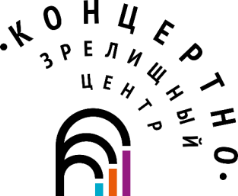 в Концертно-зрелищном центре «Миллениум» -открытие выставки «12 сражений маршала Ф.И. Толбухина»ПРЕСС-РЕЛИЗВ Концертно-зрелищном центре «Миллениум» откроется выставка «12 сражений маршала Ф.И. Толбухина»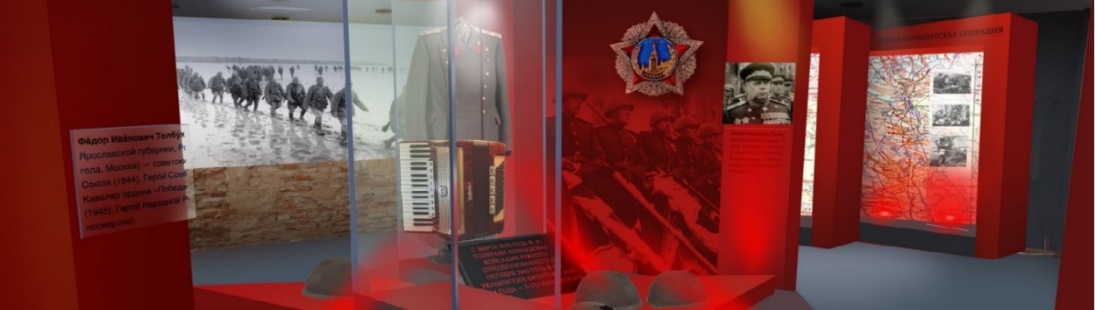 Концертно-зрелищный центр «Миллениум»  совместно с Ярославским государственным историко-архитектурным и художественным музеем-заповедником в сентябре 2019 года представит выставку, приуроченную к 125-летию со дня рождения уроженца Ярославской области маршала Советского Союза, Героя Советского Союза, Народного Героя Югославии, Героя Народной Республики Болгарии, кавалера ордена «Победа», освободителя пяти государств Европы, внесшего неоценимый вклад в победу в Великой Отечественной войне Федора Ивановича Толбухина.Выставка будет состоять из экспозиционных комплексов, рассказывающих о важнейших сражениях Великой Отечественной войны, в которых маршал осуществлял командование войсками.	Зрителям будет представлено голографическое изображение ордена Победы, которым маршал Толбухин был награжден в 1945 году за освобождение территории Австрии и Венгрии, его личные вещи, документальные фото и видеоматериалы, карты и описания сражений предоставленные Ярославским музеем-заповедником.	На экранах будут демонстрироваться кадры документальной хроники освобождения стран Европы и современные виды европейских столиц, освобожденных советскими войсками под командованием маршала Толбухина. Особое место в экспозиции отведено 75-летию легендарной Крымской наступательной операции 1944 года, одним из разработчиков в которой был маршал Ф.И. Толбухина.                                                                                                      6+                                                                  Выставка будет работать с 13 сентября по 17 октября 2019  с 10.00 до 17.00Расписание экскурсии с экскурсоводами:По будням: 10.00, 11.00, 12.00, 13.00, 14.00, 15.00, 16.00По выходным дням: 10.00, 11.00, 12.00, 13.00, 14.00, 15.00, 16.00Продолжительность экскурсий 35 минут. Количество человек в группе до 30 человек. Предварительная запись на экскурсии по телефонам: +7(4852) 22-44-44,  22-44-17,  22-44-31   с 9.00 до 17.00